Короткое замыкание – искажение маршрута тока в сети, вызванное неисправностью или недопустимым вмешательством в цепь, в результате которого резко падает электрическое сопротивление.

Профилактика:
*искрение розетки – сигнал о ее срочной замене или ремонте;
*один раз в течение пары-тройки месяцев нужно проводить проверку сети и силовой группы, ведь короткие замыкания появляются во времени. Обнаружить возможное замыкание можно по пожелтевшему корпусу с подплавленными участками. Именно это говорит о том, что КЗ протекает сквозь линию;
*необходимо в обязательном порядке установить УЗО и АВ. Эти устройства быстро и надежно обеспечивают защиту от вероятных проблем в сети;
*в процессе прокладки электрической проводки важно правильно произвести расчет сечения кабельно-проводниковых изделий. Это поможет обойти возникновение перегрузов из-за приборов высокой мощности;
*кабели при установке проводки не должны плотно прилегать друг к другу, чтобы не провоцировать повреждение защитного покрытия;
*перед тем, как приступить к просверливанию или штробированию стен проверьте их на траекторию прохождения кабеля и провода.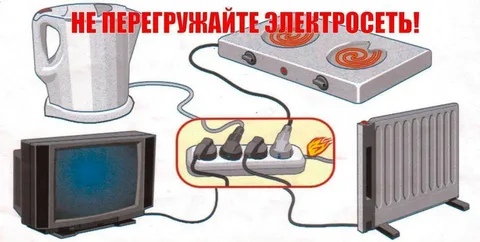 